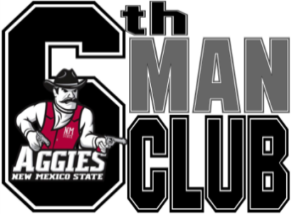 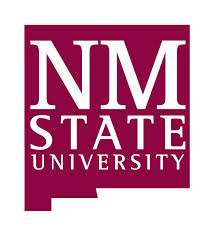 Greetings,	Major college basketball programs are funded at a much higher level than mid major programs like NMSU.  As a result, certain aspects of our funding for student-athletes are below the maximum level allowed by the NCAA.  Our 6th Man Club steps in to raise funds that narrow this gap! With the support of many generous donors to the 6th Man Club, we are able to:Fund training table: We are able to provide nutritional meals to our players with more frequency by supplementing our budget with funds raised by the 6th Man Club. It is very important for our student-athletes to eat healthy meals in a structured environment, not only for their physical well-being but also to support them in meeting the academic challenges they face daily.  Enhance travel arrangements: College basketball travel presents many challenges. Hotel rooms are our “home away from home” for many nights during the season.  For those of you who have traveled extensively you know this isn’t as glamorous as it might sound.  With 6th Man Club support we are able to upgrade meals, hotels and flight choices to enable us to be at our best when we step onto the court in unfriendly arenas.  Provide academic enhancements: Even though it is not covered under the student-athlete’s scholarship, summer school is usually necessary given the players’ demanding schedules during the season.  With 6th Man Club support our student-athletes can pick up the additional credits they need in the summer and keep on track toward graduation.  We have also had student-athletes who required additional academic resources which have only been available due to the additional funds raised by the 6th Man Club.The 6th Man Club is operated under the governance of the New Mexico State University Foundation, Inc, which is a separately incorporated, nonprofit organization developed solely for the benefit of New Mexico State University. The Foundation is approved by the IRS as a charitable, tax-exempt organization and is registered with the New Mexico State Corporation Commission.The NMSU Men’s Basketball Tip-Off Banquet will be held on Tuesday, October 22nd at the Pan American Center. This event is one of two primary fundraisers for the 6th Man Club and also provides our supporters with a chance to mix with other fans, coaches and players. The live and silent auctions held at the event are critical to meeting our fundraising goals. Please consider supporting the 6th Man Club by making a donation to one of our Auction Committee members. For tax information purposes:NMSU Foundation, Inc.New Mexico Identification Number CRS 0214189008Federal Identification Number 85-0170157Sincerely,Marvin MenziesNMSU Men’s Basketball Head CoachNMSU Men’s Basketball “Aggie UP” Tip-Off DinnerTuesday, October 22, 2013/Pan American Center In – Kind Donation FormName of Business ________________________________________________________________________Contact Name _____________________________________   Phone Number _______________________ Address ________________________________________________________________________________Email __________________________________________________________________________________Item Description _________________________________________________________________________		       _______________________________________________________________________	                     Value of Donation ________________________Item to be picked up  		Yes ____ No____ Date _______Item to be delivered  		Yes ____ No____ Location _________________Volunteer that received Item ____________________ Date __________Items Must be Received by October 18thFor tax information purposes:NMSU Foundation, Inc.New Mexico Identification Number CRS 0214189008Federal Identification Number 85-0170157You may fax your forms to the NMSU Men’s Basketball office at 575 646-5583 or return it to your auction committee member. You may also contact Rich Fisher, Silent-Auction Chairman, at 575 373-0159 or Becky Veitch, Tip-Off Co-Chair, at 575 646-1447 with any questions.Are you be Interested in Attending the Tip-Off Dinner?Individual tickets: $100 Reserved table of 8: $1,000 VIP table of 8: $1,500  For tickets or tables please contact Becky Veitch at 575 646-1447  For Office Use OnlyItem: ______________________________Tracking Number: ___________________Storage Location: ____________________Package With: _______________________